 Under The Fig Tree Ministries Presents: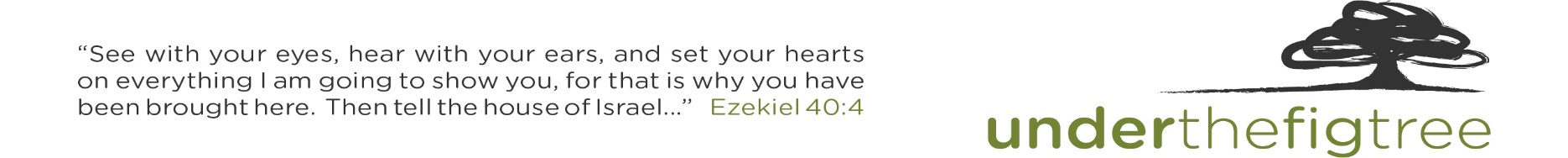 OUT OF EGYPT INTO A GOOD LANDEgypt, Jordan, Israel Study Tour with George DeJong - September 8 – 22, 2023Friday	Sept.  	08	lv	Chicago	Turkish Air	32	10:10p	    	Saturday	Sept.	09								ar	Istanbul	3:40p  			lv	Istanbul	Turkish Air	694	6:30p	ar    Cairo	7:50p				Dinner & Overnight 	Le Meridien Pyramids Hotel	 - Cairo	 Sunday	Sept. 	10	Cairo – Where Stone Touches Sky 			lv	Cairo	Egypt Air	68	6:00p	ar	Luxor	7:05p			Dinner & Overnight	Nile River Palace Hotel - LuxorMonday	Sept.	11	Luxor/Thebes - The Making and Shaping of Moses			Dinner & Overnight:	Nile River Palace – LuxorTuesday	Sept. 	12	Mt. Sinai – Where the Lord Speaks			lv 	Luxor		PAS Charter 	11:00a	ar	Sharm el Sheikh	12:00p 			Bedouin Supper & Sinai OvernightWednesday	Sept.	13	The Sinai – The Making and Shaping of the Lord’s People			Dinner & Overnight 	Steigenberger Taba Hotel - TabaThursday	Sept.	14	Walking With – Not Wandering Around			Egypt – Israel – Jordan Border Sea Crossing					 			Dinner & Overnight 	Old Village Resort - PetraFriday	Sept.	15	Petra and the Poverty of Wealth 			Dinner & Overnight 	Ramada Dead Sea Resort - MadabaSaturday	Sept.  	16	From Moses to Joshua & John to Jesus			Dinner & Overnight 		Ramada Dead Sea Resort – MadabaSunday	Sept.	17	Into A Good & Long Promised Land			Sheikh Hussein Border Crossing:			Dinner & Overnight	Ein Gev Kibbutz – Sea of GalileeMonday	Sept.	18	The Galilee – The Making and Shaping of Jesus  			Dinner & Overnight	Ein Gev Kibbutz – Sea of GalileeTuesday	Sept.	19	Setting His Face to Jerusalem			Dinner & Overnight	Grand Court Hotel – Jerusalem	 	 Wednesday	Sept.	20	The Shephelah – The Land of Samson, Goliath, & David  			Dinner & Overnight	Grand Court Hotel - JerusalemThursday	Sept.	21 	Jerusalem, Jesus, our Journey Continues!			Dinner & Overnight	Grand Court Hotel – JerusalemFriday	Sept.	22	lv	Tel Aviv	Turkish Air	793	7:00a	ar	Istanbul	9:20a	 			lv	Istanbul	Turkish Air	031	3:10p	ar	Chicago	8:10pTOUR PRICINGEgypt, Jordan, Israel:   Minimum 40 Paid Participants$5495.00 Per Person double occupancy  $950.00  Single supplementIncludes:Economy class air from/to AtlantaHigh Sierra Hydration Packs with bottled water on tour   Hotel accommodations as per itineraryDaily breakfast and dinner buffetLunches on siteBibles and Journals  Deluxe touring motor coachAll entrance feesGuide/Driver TipsPorterageAirport arrival and exit fees/taxesDoes not include:Egyptian visa (currently $30)Jordanian visa (currently $50)NOTE:  Fares are subject to additional fuel surcharges as July be assessed by Turkish Airlines prior to  ticketing.    Payment schedule:$500.00 per person deposit due upon registration$2300.00 due June 23, 2023.Total balance due August 1, 2023.Refund Cancellation Policy:$250.00 non-refundable administrative cancellation fee.Full refund less $500.00 for cancellations received after May 19, 2023.Full refund less $1800.00 for cancellations received after June 23, 2023.No refund for cancellations received after August 1, 2023.Insurance:        “Travel Guard” trip insurance is available for purchase and upon request we will provide a brochure explaining        the coverage and rates they offer. 